          INSTRUÇÕES PARA PREENCHIMENTO: Preenchimento obrigatório da página 01 e 	página correspondente à solicitação. Preencher no computador e imprimir.PROGRAMA: ONCOLOGIA CLÍNICA, CÉLULAS-TRONCO E TERAPIA CELULARÁREA:  Células Tronco e Terapia Celular (17153)                Diferenciação Celular Normal e Neoplásica (17154) CREDENCIAMENTO E RECREDENCIAMENTO DE ORIENTADORESPrograma de Pós-Graduação em ONCOLOGIA CLÍNICA, CÉLULAS-TRONCO E TERAPIA CELULAR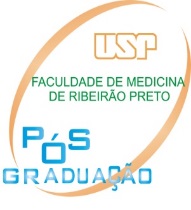 UNIVERSIDADE DE SÃO PAULOFACULDADE DE MEDICINA DE RIBEIRÃO PRETO Comissão de Pós-Graduação CREDENCIAMENTO/RECREDENCIAMENTOPROTOCOLONOME:      CÓDIGO USP:      VÍNCULO (Profissional USP)FMRP   Hemocentro   HC   FAEPA     Outro:       FUNÇÃO:           Docente Médico          PesquisadorOutra:      Assinatura:VÍNCULO (Profissional EXTERNO) Instituição ou Agência de Fomento/Programa:      Vigência:      Linha de pesquisa:       FUNÇÃO:           Docente Médico          PesquisadorOutra:      Assinatura:Endereço eletrônico do Currículo Lattes:      Endereço eletrônico do Currículo Lattes:      I. CREDENCIAMENTO PARA:  Orientação de alunos de Mestrado                 Orientação de alunos de Mestrado e DoutoradoI. CREDENCIAMENTO PARA:  Orientação de alunos de Mestrado                 Orientação de alunos de Mestrado e DoutoradoI. CREDENCIAMENTO PARA:  Orientação de alunos de Mestrado                 Orientação de alunos de Mestrado e Doutorado  Coorientação:       Mestrado    Doutorado                  Orientação específica:      Mestrado        Doutorado  Coorientação:       Mestrado    Doutorado                  Orientação específica:      Mestrado        Doutorado  Coorientação:       Mestrado    Doutorado                  Orientação específica:      Mestrado        DoutoradoNOME DO ALUNO:      NOME DO ALUNO:      CÓDIGO USP:      PROJETO MANTIDO:   sim     nãoTÍTULO DO PROJETO DO ALUNO (anexar projeto):      PROJETO MANTIDO:   sim     nãoTÍTULO DO PROJETO DO ALUNO (anexar projeto):      PROJETO MANTIDO:   sim     nãoTÍTULO DO PROJETO DO ALUNO (anexar projeto):      DATA:      Assinatura de Anuência do ALUNO: Assinatura de Anuência do ALUNO: Mudança Orientador :   sim     nãoAssinatura de Anuência do Atual Orientador (se houver mudança de orientador) :Assinatura de Anuência do Atual Orientador (se houver mudança de orientador) :II. RECREDENCIAMENTO:       Mestrado         Mestrado e DoutoradoJUSTIFICATIVA DO ORIENTADOR (somente para solicitações de COORIENTAÇÃO):      JUSTIFICATIVA DO ORIENTADOR (somente para solicitações de COORIENTAÇÃO):      Data:      Nome e Assinatura do Orientador:      DA COMISSÃO COORDENADORA DO PROGRAMA: A solicitação atende as normas do Programa e o Regimento de Pós-Graduação da USP.DA COMISSÃO COORDENADORA DO PROGRAMA: A solicitação atende as normas do Programa e o Regimento de Pós-Graduação da USP.Data de Aprovação CCP:Assinatura e carimbo do Coordenador:Para utilização da CPG – Solicitação: Deferida        Indeferida        À PRPG/_____, para providências.  Retirada de pauta para: __________________ª Reunião da CPG de __/__/__ Deferida “Ad referendum”__/__/__   Referendado na _____ª Reunião da CPG de __/__/__Cadastrado no JANUS em __/__/__ por _________ Arquivado por __________Assinatura do Presidente da CPG:          INSTRUÇÕES PARA PREENCHIMENTO: Preencher e enviar apenas a página 01 e a página correspondente ao pedido, somente com as informações solicitadas. Não enviar currículo Lattes e nem documentos desnecessários.NOME:      DATA:      ASS.:I – CREDENCIAMENTO/RECREDENCIAMENTO DE ORIENTADOR PLENO OU ESPECÍFICO(MESTRADO OU DOUTORADO)1) ORIENTAÇÃO EM PG: pelo menos um mestrado ou doutorado concluído.2) ) PRODUÇÃO CIENTÍFICA:  pelo menos um artigo publicado em revista arbitrada internacional ou nacional, ou livro ou capítulo de livro, nos últimos cinco anos. Gerar publicações em periódicos com arbitragem.3) Demonstrar capacidade de conduzir um projeto de pesquisa, com coordenação e participação em projetos de pesquisa.  4) Participação em congressos e estágios de pós-doutorado.5) É credenciado em algum outro programa de Pós-Graduação (da USP ou de fora)?   SIM             NÃO6) OBSERVAÇÃO: O orientador de Doutorado deverá, necessariamente, assumir atividades didáticas no Programa de Pós-graduação em Oncologia Clínica, Células-tronco e Terapia Celular.          INSTRUÇÕES PARA PREENCHIMENTO: Preencher e enviar apenas a página 01 e a página correspondente ao pedido, somente com as informações solicitadas. Não enviar currículo Lattes e nem documentos desnecessários.NOME:      DATA:      ASS.:II – ORIENTADORES EXTERNOS: JOVEM PESQUISADOR, PÓS-DOUTORANDO, PROFESSOR VISITANTE, PESQUISADOR ESTAGIÁRIO E OUTROS. (MESTRADO OU DOUTORADO)1) Justificativa circunstanciada do solicitante quanto à contribuição inovadora do projeto para o Programa.2) Demonstrar a existência de infraestrutura (física, material e/ou equipamento).3) Demonstrar a existência de recursos para financiamento do projeto proposto para orientação do pós-graduando.4) Anexar manifestação de um professor da instituição ou supervisor, com a anuência do chefe do Departamento ou equivalente, demonstrando concordância quanto à utilização do espaço para o desenvolvimento da orientação solicitada e à manutenção das condições para a execução do projeto do pós-graduando.5) Orientações concluídas e em andamento na USP e fora dela, caso se aplique (caso o interessado não comprove vínculo institucional estável o período de permanência na FMRP-USP deverá ser de pelo menos 75% do prazo máximo para o depósito da dissertação ou tese). Obs: Docente ou pesquisador vinculado a Instituições de Ensino e Pesquisa do exterior, portador do título de Doutor, que participe efetivamente na supervisão de aluno que esteja realizando estágio no exterior, pode ser credenciado como orientador ou coorientador do respectivo aluno, sem a necessidade de equivalência ou reconhecimento do título de Doutor.Parágrafo único – Nestes casos não se aplica o prazo disposto no § 5º do art. 86.Anexar:  Memorial descritivo, Cópia do diploma de Doutorado, Comprovação do Estágio e Cadastrar o estágio no Janus.6) É credenciado em algum outro programa de Pós-Graduação (da USP ou de fora)?   SIM             NÃO